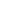 HEALTH CARE NEEDS POLICYPURPOSETo ensure that Footscray High School provides appropriate support to students with health care needs.  OBJECTIVETo explain to Footscray High School parents, carers, staff and students the processes and procedures in place to support students with health care needs at school. SCOPEThis policy applies to:all staff, including casual relief staff and volunteersall students who have been diagnosed with a health care need that may require support, monitoring or medication at schoolThis policy applies across all school campuses. POLICYThis policy should be read with Footscray High School’s First Aid, Administration of Medication, Anaphylaxis and Asthma policies. Student health support planningIn order to provide appropriate support to students at Footscray High School who may need medical care or assistance, a Student Health Support Plan will be prepared by student wellbeing coordinator in consultation with the student, their parents, carers and treating medical practitioners.Student Health Support plans help our school to assist students with:routine health care support needs, such as supervision or provision of medicationpersonal care support needs, such as assistance with personal hygiene, continence care, eating and drinking, transfers and positioning, and use of health-related equipmentemergency care needs, such as predictable emergency first aid associated with asthma, seizure or diabetes managementStudents with complex medical care needs, for example, tracheostomy care, seizure management or tube feeding, must have a Student Health Support Plan which provides for appropriate staff to undertake specific training to meet the student’s particular needs. At enrolment or when a health care need is identified, parents/carers should provide accurate information about the student’s condition or health care needs, ideally documented by the student’s treating medical/health care practitioner on a Medical Advice Form (or relevant equivalent). Note: Template health planning forms are available here: http://www.education.vic.gov.au/school/principals/spag/health/Pages/supportplanning.aspxFootscray High School may invite parents and carers to attend a Student Support Group meeting to discuss the contents of a student’s Health Support Plan and assistance that the student may need at school or during school activities. Where necessary, Footscray High School may also request consent from parents and carers to consult with a student’s medical practitioners, to assist in preparing the plan and ensure that appropriate school staff understand the student’s needs. Where required, the international student coordinator will support in the development and consultation of the student health support plans. Student Health Support Plans will be reviewed:when updated information is received from the student’s medical practitioner when the school, student or parents and carers have concerns with the support being provided to the studentif there are changes to the support being provided to the student, or on an annual basisManagement of confidential medical information Confidential medical information provided to Footscray High School to support a student will be: recorded on the student’s fileshared with all relevant staff so that they are able to properly support students diagnosed with medical conditions and respond appropriately if necessaryFURTHER INFORMATION AND RESOURCESSchool Policy and Advisory Guide: Health Care NeedsHealth Support Planning Forms Complex Medical Needs Administration of Medication PolicyAnaphylaxis PolicyAsthma PolicyFirst Aid PolicyMedication Administration LogMedication Authority FormREVIEW CYCLEThis policy was last updated on August 2019 and is scheduled for review in August 2022.